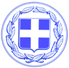                       Κως, 26 Νοεμβρίου 2018ΔΕΛΤΙΟ ΤΥΠΟΥΕΥΤΕΡΠΗ ΠΑΠΑΧΡΗΣΤΟΥ : “Ο Δήμος Κω είναι ένας Οικονομικά Αυτοδύναμος Δήμος. Στα 15,3 εκ. ευρώ τα ταμειακά διαθέσιμα όταν το 2014 ήταν 3,2. Προχωράμε μπροστά με συνεργασία και ενότητα.”Η Αντιδήμαρχος Οικονομικών κ. Ευτέρπη Παπαχρήστου, μετά την έγκριση και ψήφιση του προϋπολογισμού από μια ευρεία πλειοψηφία στο Δημοτικό Συμβούλιο, έκανε την ακόλουθη δήλωση:“Ο προϋπολογισμός του 2019, κλείνει με απόλυτα επιτυχημένο τρόπο, έναν κύκλο προσπαθειών που μας οδήγησε σε έναν Οικονομικά Ισχυρό και Αυτοδύναμο Δήμο.Δεν πρόκειται να ασχοληθώ με ανοησίες αλλά και χαμηλού επιπέδου προσωπικές επιθέσεις που δέχθηκα από μια συγκεκριμένη συνάδελφο. Άλλωστε η απομόνωσή της είναι απόλυτη πλέον.Η Κως κοιτάζει μπροστά, προχωρά μπροστά με συνεργασία και ενότητα.Ο προϋπολογισμός ψηφίστηκε και από ανεξάρτητους δημοτικούς συμβούλους ενώ υπάρχουν παρατάξεις στο Δημοτικό Συμβούλιο που οι παρατηρήσεις τους είναι πάντα χρήσιμες.Το νοικοκύρεμα των οικονομικών του Δήμου Κω αναγνωρίζεται πλέον από φίλους και αντιπάλους. Το πιο σημαντικό όμως είναι ότι επιβεβαιώνεται με στοιχεία και αριθμούς που δεν αμφισβητούνται:-Παραλάβαμε ταμειακά διαθέσιμα 3,2 εκ. ευρώ και σήμερα τα ταμειακά διαθέσιμα είναι 15,3 εκ. ευρώ.-Οι οφειλές του Δήμου το 2014 ξεπερνούσαν τα 2 εκ. ευρώ. Σήμερα είναι 335.000 ευρώ.-Τα έσοδα από την ακίνητη περιουσία του Δήμου το 2014 ήταν 342.728 ευρώ. Σήμερα είναι διπλάσια και συγκεκριμένα 751.000 ευρώ. Και θα ήταν ακόμα μεγαλύτερα αν κάποιοι δεν είχαν παραχωρήσει δημοτικά ακίνητα χωρίς αντίτιμο με το Δήμο να μην εισπράττει από αυτά ούτε ένα ευρώ.Όλα αυτά τα πετύχαμε με πρόγραμμα, σκληρή δουλειά και συνεχή παρακολούθηση.Το πρόγραμμα ανάταξης των οικονομικών του Δήμου Κω, που εφαρμόζουμε από την πρώτη μέρα, συνδέθηκε με μεγάλες αλλαγές, όπως:-Η πλήρης μηχανογράφηση του τομέα των εσόδων.-Οι νέες εφαρμογές με κορυφαία τις ηλεκτρονικές υπηρεσίες που προσφέρουμε πλέον στους δημότες, στα πρότυπα του taxis.-Η αντικατάσταση του δόγματος “Δεν Πληρώνω” με την αρχή “Πληρώνω Δίκαια”. Ένα “Δεν πληρώνω” που είχε συνδεθεί με πελατειακές σχέσεις και συναλλαγές.-Η βεβαίωση και είσπραξη οφειλών του παρελθόντος.-Η μείωση και ο εξορθολογισμός των δαπανών.-Η κορυφαία καινοτομία δημοσίου ελέγχου, όπως η επιτροπή παρακολούθησης του προϋπολογισμού.Με αυτό τον τρόπο φτάσαμε στο σημερινό αποτέλεσμα, κάτω από ιδιαίτερα αντίξοες συνθήκες, με μείωση των ΚΑΠ κατά 60% και με την κατάργηση του ΔΗΦΟΔΩ, που σημαίνει 4 εκ. ευρώ λιγότερα έσοδα σε ετήσια βάση.Σήμερα ο Δήμος Κω είναι ένας οικονομικά ισχυρός και αυτοδύναμος Δήμος που στέκεται γερά στα πόδια του και μπορεί να χρηματοδοτεί έργα, την ίδια στιγμή που η μεγάλη πλειοψηφία των Δήμων στην υπόλοιπη χώρα, λειτουργούν σχεδόν οριακά και έχουν πολύ μικρά και στενά περιθώρια να χρηματοδοτούν έργα από ίδιους πόρους.Γραφείο Τύπου Δήμου Κω